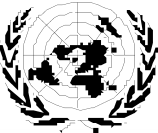 人权理事会社会论坛2020年10月8-9日会议室 XX, 万国宫, 日内瓦联合国总部“良好的作风, 成功的典故, 目前对抗贫穷和不平等所面对的挑战以及从中获取的心得”工作日程周四, 2020年10月8日10点00至10点30	开场致辞尊敬的Vaqif Sadiqov先生, 社会论坛联合主席兼特派调查员尊敬的 Purevsuren Lundeg先生, 社会论坛联合主席兼特派调查员 尊敬的Elisabeth Tichy-Fisslberger女士, 人权理事会主席尊敬的Michelle Bachelet女士, 联合国人权事务高级专员10点30至11点30	基调座谈: 陈志刚先生, 中国国务院扶贫办副主任扶贫济困在人权推广中扮演的角色Winnie Byanyima女士, 联合国艾滋病联合规划署执行主任卫生危机, 贫穷与不平等问题Lucas Chancel 先生, 位于巴黎经济学院的世界贫富不均研究室的联合主任兼巴黎政治学院讲师全球贫富不均与人权Fekitamoeloa Katoa ‘Utoikamanu 女士, 联合国最不发达国家、内陆发展中国家和小岛屿发展中国家高级代表气候变迁, 贫穷，以及国与国之间的贫富不均Ruth Manorama 女士, 印度达利特人社会活动家, 2006年生活方式楷模奖得者     贫穷与不平等 –人与故事11点30至13点00	综合讨论13点00至15至00	午餐休息/周边活动15点00至15点45	社群层次: 如何征服使贫富不均持续下去的因素和贫穷的跨代传递主持人: 尊敬的 Kadra Ahmed Hassan女士, 吉布提常驻代表Hope Laing女士, 苏格兰儿童事务处青年顾问兼苏格兰儿童和青年委员会委员儿童与青年的贫穷体验与他们的人权Magdalena Sepúlveda Carmona女士, 全球经济社会和文化权利运动执行主任贫穷的女性化, 无偿看护工作与女权Xavier Godinot 先生, Joseph Wresinski研究中心科研主任, ATD第四世界运动体制化和社会化的恶待 Ana Maria Suarez Franco女士, FIAN International问责和监管方面的负责人
粮食制度以及生活在贫穷中的人民的粮食权 15点45至16至25	互动对话16点25至16至35	“为了自由而玩：Capoeira的转型力量”		Capoeira4Refugees所拍摄的纪录短片16点35至17点20 	全球与当地的互动I: 实现发展权和反映贫穷和不平等问题所面对的障碍 主持人: 尊敬的Vaqif Sadiqov先生, 阿塞拜疆常驻代表, 社会论坛联合主席兼特派调查员Alena Douhan, 单方强制政策给人权带来的负面影响的特派调查员
单方强制政策Berhan Taye女士, 非洲政策经理, Access Now全球互联网中断问题主管
数据隔绝给对症贫富不均问题带来的障碍Carlos Maria Correa女士, 南方中心行政主任以科技转换的方式来战胜发展所面对的挑战Sanya Reid Smith女士, 第三世界网络的法律顾问兼资深科研员知识产权与医药的获取17点20至18点00	互动对话 周五, 10月9日: 10点00至10点45	全球与当地的互动II: 生产能力, 公共预算, 税务正义和参与主持人: Anida Yupari Aguado女士, 联合国贸易和发展会议秘书长办公室经济事务专员 Patrick Osakwe 先生, 联合国贸易和发展会议贸易与平穷分处处长有助于非洲实现可持续性和有包容性发展的生产能力铸造和经济转型Busi Sibeko女士, 南非经济正义研究所的经济学家兼科研员预算抉择与支出要项 Nicholas Lusiani先生, 美国乐施会负责企业宣传的资深顾问
财政空间, 税务与非法资金流动 Flavia Oliveira女士, GloboNews评论员, O Globo报纸和CBN电台专栏作家。巴西Angu de Grilo播客
歧视, 种族主义与预算制定的参与10点45至11点25	互动对话11点25至11点30	“新冠时代的四季”MV, 联合国音乐社团（由联合国员工所组成）: Idalina Cappe de Baillon女士 (女高音, 联合国儿童基金会员工)
Ursula Loizides 女士(管乐, 世界卫生组织员工)
Damianos Serefidis先生 (小提琴, 人权高专办员工)
Michael Wiener 先生(钢琴和作曲, 人权高专办员工)11点30至12点20 	政府和公共政策在对症贫穷和不公中所扮演的角色主持人: George-Konstantinos Charonis先生, 青年专项， 人权高专办Ileana Morales Suarez女士, 古巴公共卫生部国家科学与科技研究主任卫生健康Shahra Razavi女士, 国际劳工组织社会保障部主任社会保障, 普遍基本收入及现金调动Andrew Becroft先生, 新西兰儿童事务委员
儿童贫困: 原由与解决方案? – 社群因素以及政府对策Sharan Burrow女士, 国际工会联合会秘书长就业, 合宜的工作与基本工资, 就业的未来 Balakrishnan Rajagopal先生, 适当住房作为适宜生活水平权益的一部分方面以及此方面不受歧视权的特派调查员住房与城市化 Ariunaa Shagdarsuren女士, 蒙古国支持女性工作协会主席Dolgor Ayush女士, 蒙古国发展联盟主席极端贫穷环境下的教育12点20至13点00	互动对话/小组讨论13点00至15点00	午餐休息/周边活动15点00至15点45	国际层次: 国际经济, 有助于可持续发展的财经以及发展权(与联合国贸易和发展会议共同举办)主持人: 尊敬的Purevsuren Lundeg先生, 蒙古国常驻代表, 社会论坛联合主席兼特派调查员Richard Kozul-Wright先生, 联合国贸易和发展会议全球化与发展策略部主任多边主义, 全球化及全球治理机制 李月芬女士, 国家外债以及其他国际财经义务对人民充分享受人权，尤其是经济，社会和文化权益的影响方面的独立专家外债与经济，社会和文化权益 Stefano Prato先生, 国际发展社团管理主任针对发展的融资 Bhumika Muchhala女士, 全球经济治理，金融和发展顾问财经正义, 发展权以及经济和社会权益15点45至16点30	互动对话 16点30至17点30	面向转型: 有助于突破贫穷与不公的恶性循环且能确保问责制的条件组合主持人: Nada Al-Nashif女士, 联合国人权事务高级副专员Olivier De Schutter先生, 极端贫穷和人权特派调查员 Abdul Aziz Muhamat先生, Martin Ennals奖得主Katja Hujo女士, 联合国社会发展研究机构社会政策和发展程序的资深科研协调员17点30至18点00	结尾致辞尊敬的Purevsuren Lundeg先生, 社会论坛联合主席兼特派调查员 尊敬的Vaqif Sadiqov先生, 社会论坛联合主席兼特派调查员